$10,000.00SCHUR – LEMBURGLOWRY ORIGINAL PLAT LOTS 8, 9, 10 BLOCK 6RECORD # 4219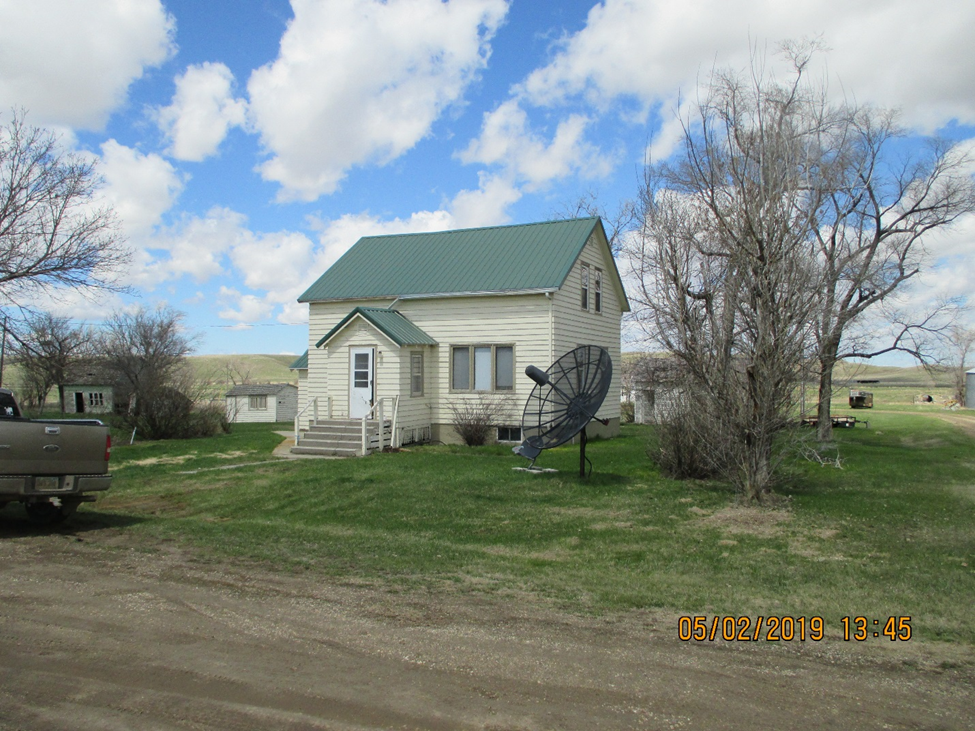 LOT SIZE 172.8’ X 132’                                       GROUND FLOOR 616 SQ FTSINGLE FAMILY – 1 ½ STORY                            SECOND FLOOR 308 SQ FTWORN CONDITION & QUALITY                       924 TOTAL SQ FT LIVINGBUILT IN EARLY 1900’S                                      BASEMENT 616 SQ FT1999 NEW FURNACE                                          BASEMENT HALF FINISHEDSOLD ON 8/31/2018 FOR $10,000                  SOME WATER PROBLEMS IN BSMTASSESSED IN 2019 AT $8,545                           3 BEDROOMS  1 BATHSOLD IN 2006 FOR $2,5OO                               DETACHED GARAGE 308 SQ FTASSESSED IN 2012 AT $8,535                                                               RECORD #4219                   